Определить активные, реактивные и полные мощности каждого участка и всей цепи (3 участка).Выполнить проверку правильности расчета электрической цепи с помощью баланса мощностей. Оценить погрешность результата.Построить векторную диаграмму токов и напряжений (без использования потенциалов).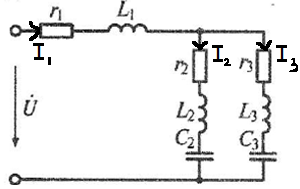 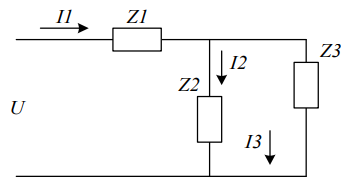 XC3 =;XC2 = ;XL1 =47,124 Ом;XL2 =31,416 Ом;XL3 =25,133 Ом;Z1 = 40 + 47,124j Ом;Z2 =350,415j Ом;Z3 =2080,971j Oм;I1=2.857*I2=2.426* I3=1,018*Ur1 = 100,6 – 54,24j BUr2 = 56,25 – 63,6j BUr3 = 18,16 – 922j BUL1 = 63,9 + 118,516j BUL2 = 57,08 + 50,49j BUL3 = -11,59 + 22,809j BUC2 = -57,844 – 51,16j B   UC3 = 48,931 – 96,294j BU1 = 164,5 + 64,277j BU2 = 55,499 64,27j BU3 = 55,49 – 64,302j B№U,        Вr1,    ОмL1, мГнC1, мкФr2,    ОмL2, мГнC2, мкФr3,    ОмL3, мГнC3, мкФ1220401504035100100208030